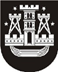 KLAIPĖDOS MIESTO SAVIVALDYBĖS TARYBASPRENDIMASDĖL NEKILNOJAMOJO TURTO, ŽEMĖS IR VALSTYBINĖS ŽEMĖS NUOMOS MOKESČIŲ LENGVATŲ mokesčių mokėtojAMS, nukentėjusiEMS nuo COVID-192020 m. gegužės 21 d. Nr. T2-100KlaipėdaVadovaudamasi Lietuvos Respublikos Vyriausybės 2020 m. kovo 14 d. nutarimu Nr. 207 ,,Dėl karantino Lietuvos Respublikos teritorijoje paskelbimo“, Lietuvos Respublikos vietos savivaldos įstatymo 16 straipsnio 2 dalies 18 punktu, Lietuvos Respublikos nekilnojamojo turto mokesčio įstatymo 7 straipsnio 5 dalimi, Lietuvos Respublikos žemės mokesčio įstatymo 8 straipsnio 3 dalimi, Lietuvos Respublikos Vyriausybės 2002 m. lapkričio 19 d. nutarimo Nr. 1798 „Dėl nuomos mokesčio už valstybinę žemę“ 1.8 papunkčiu ir Lietuvos Respublikos Vyriausybės 2003 m. lapkričio 10 d. nutarimo Nr. 1387 „Dėl žemės nuomos mokesčio už valstybinės žemės sklypų naudojimą“ 8 punktu, Klaipėdos miesto savivaldybės taryba nusprendžia:1. Atleisti savivaldybės biudžeto sąskaita mokesčių mokėtojus, patenkančius į Valstybinės mokesčių inspekcijos prie Lietuvos Respublikos finansų ministerijos sudarytą mokesčių mokėtojų, nukentėjusių nuo COVID-19, sąrašą:1.1. nuo 10 proc. nekilnojamojo turto mokesčio už 2020 m. mokėjimo;1.2. nuo 10 proc. žemės mokesčio už 2020 m. mokėjimo;1.3. nuo 10 proc. valstybinės žemės nuomos mokesčio už 2020 m. mokėjimo.2. Nustatyti, kad:2.1. nekilnojamojo turto, žemės ir valstybinės žemės nuomos mokesčių lengvata taikoma tik tam nekilnojamajam turtui ir žemei, kurie naudojami Valstybinės mokesčių inspekcijos prie Lietuvos Respublikos finansų ministerijos sudarytame mokesčių mokėtojų, nukentėjusių nuo COVID-19, sąraše nurodytai ekonominei veiklai;2.2. mokesčių mokėtojai, pasinaudodami šiuo sprendimu patvirtintomis lengvatomis, netenka teisės į tam pačiam objektui galimas mokesčių lengvatas už 2020 m., kurios yra teikiamos vadovaujantis Klaipėdos miesto savivaldybės tarybos patvirtintu Nekilnojamojo turto mokesčio lengvatų teikimo asmenims, vykdantiems Klaipėdos miesto istorinėse dalyse veiklą, susijusią su menu, dailiaisiais amatais, etnografiniais verslais, tvarkos aprašu, Nekilnojamojo turto mokesčio lengvatų teikimo asmenims, vykdantiems Klaipėdos miesto istorinėse dalyse veiklą, skatinančią turizmą, tvarkos aprašu, Nekilnojamojo turto mokesčio lengvatų teikimo asmenims, vykdantiems Klaipėdos miesto istorinėse dalyse kompleksinį pastatų fasadų ar stogų tvarkymą arba įrengusiems mažosios architektūros ar puošybos elementus, tvarkos aprašu ir Valstybinės žemės nuomos mokesčio lengvatų teikimo tvarkos aprašu;2.3. šiuo sprendimu patvirtintos lengvatos netaikomos nekilnojamajam turtui, kuris 2020 m. pripažintas apleistu ar neprižiūrimu nekilnojamuoju turtu, ir žemei, kuri 2020 m. įtraukta į Nenaudojamų kitos paskirties žemės sklypų Klaipėdos mieste sąrašą.3. Skelbti šį sprendimą Teisės aktų registre ir Klaipėdos miesto savivaldybės interneto svetainėje. Savivaldybės merasVytautas Grubliauskas